 O B W I E S Z C Z E N I EBURMISTRZA MIASTA i GMINY SUCHEDNIÓWz dnia  9 kwietnia 2015 rokuNa podstawie art. 16 § 1 ustawy z dnia 5 stycznia 2011 r. – Kodeks wyborczy (Dz. U. Nr 21, poz. 112 z późn. zm.) oraz uchwały Nr 3/I/2013 Rady Miejskiej w Suchedniowie 
z dnia 29 stycznia 2013r. w sprawie podziału Miasta i Gminy Suchedniów na stałe obwody głosowania, ustalenia ich numerów, granic oraz siedzib obwodowych komisji wyborczych – podaje się do wiadomości wyborców informację o numerach i granicach obwodów głosowania, wyznaczonych siedzibach obwodowych komisji wyborczych, lokalach obwodowych komisji wyborczych dostosowanych do potrzeb wyborców niepełnosprawnych, o możliwości głosowania korespondencyjnego i przez pełnomocnika 
w wyborach Prezydenta Rzeczypospolitej Polskiej, zarządzonych na dzień 10 maja 2015 r. Każdy wyborca (w tym wyborca niepełnosprawny), na jego pisemny wniosek wniesiony do Urzędu Miasta i Gminy najpóźniej w 5 dniu przed dniem wyborów tj. do dnia 5 maja 2015 r., jest dopisywany do spisu wyborców w wybranym przez siebie obwodzie głosowania na obszarze gminy właściwej ze względu na miejsce jego stałego zamieszkania, albo w której czasowo przebywa.Wyborca niepełnosprawny o znacznym lub umiarkowanym stopniu niepełnosprawności w rozumieniu ustawy z dnia 27 sierpnia 1997r. 
o rehabilitacji zawodowej i społecznej oraz zatrudnianiu osób niepełnosprawnych (Dz. U. z 2011 r. Nr 127, poz. 721, z późn. zm.) oraz wyborca, który najpóźniej w dniu głosowania kończy 75 lat, może w terminie do dnia 4 maja 2015 r. (termin wydłużony zgodnie z art. 9 § 2 Kodeksu wyborczego) złożyć wniosek do Burmistrza Miasta 
i Gminy o sporządzenie aktu pełnomocnictwa do głosowania w jego imieniu. Każdy wyborca (w tym wyborca niepełnosprawny), może głosować korespondencyjnie. Zamiar głosowania korespondencyjnego powinien być zgłoszony do dnia 
27 kwietnia 2015 r. (termin wydłużony zgodnie z art. 9 § 2 Kodeksu wyborczego).Uwaga! W przypadku zgłoszenia przez wyborcę zamiaru głosowania korespondencyjnego, głosowanie za pośrednictwem pełnomocnika jest wyłączone.Lokale wyborcze będą otwarte w dniu głosowania 10 maja 2015 r. (niedziela) w godzinach od 700 do 2100 .											Burmistrz Miasta i Gminy											      /-/ Cezary Błach					Numer obwodu głosowaniaNumer obwodu głosowaniaGranice obwodu głosowaniaSiedziba Obwodowej Komisji WyborczejSiedziba Obwodowej Komisji Wyborczej1m. Suchedniów, ulice:Graniczna, Jarzębinowa, Langiewicza, Przechodnia, Słoneczna, ŹródłowaGimnazjum Suchedniówul. Szarych Szeregów 6Gimnazjum Suchedniówul. Szarych Szeregów 62m. Suchedniów, ulice:Dawidowicza, Dworcowa, Jagodowa, Poziomkowa, Porzeczkowa, Staszica, Stokowiec, Szarych Szeregów, Szeroka, TrauguttaGimnazjum Suchedniówul. Szarych Szeregów 6Gimnazjum Suchedniówul. Szarych Szeregów 63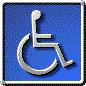 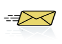 m. Suchedniów, ulice:Bugaj, Cmentarna, NiskaSamorządowa Szkoła Podstawowa Nr 3Suchedniów ul. Kościelna 3Samorządowa Szkoła Podstawowa Nr 3Suchedniów ul. Kościelna 34m. Suchedniów, ulice:Gajzlera, Kościelna, Krótka, Mickiewicza, oś. Marszałka Piłsudskiego, Powstańców 1863, SpokojnaSamorządowa Szkoła Podstawowa Nr 3Suchedniów ul. Kościelna 3Samorządowa Szkoła Podstawowa Nr 3Suchedniów ul. Kościelna 35m. Suchedniów, ulice:Fabryczna, Gajówka Rejów, Harcerska, Jodłowa, Kopalniana, Młynarska, Partyzantów, WarszawskaUrząd Miasta i GminySuchedniówul. Fabryczna 5Urząd Miasta i GminySuchedniówul. Fabryczna 56m. Suchedniów, ulice:Kielecka: nieparzyste od nr 57 do końca,Kielecka: parzyste od nr 152 do końca, Świerkowa, Topolowa, Wrzosowa, ŻeromskiegoSamorządowa Szkoła Podstawowa w Ostojowie 16Samorządowa Szkoła Podstawowa w Ostojowie 167m. Suchedniów, ulice:Kielecka: parzyste od nr 2 do nr 150,Kielecka: nieparzyste od nr 1 do nr 55, ZagórskaŚwietlica OSPw Suchedniowieul. Kielecka 11Świetlica OSPw Suchedniowieul. Kielecka 118m. Suchedniów, ulice:Bodzentyńska, Burdzyńskiego, Dębowa, Emilii Peck, Jałowcowa, Jasna, Klonowa, Kościuszki, Kwiatowa, Miła, Modrzewiowa, Nowa, Ogrodowa, Pasternik, Polna, Poziomskiego, Słowackiego, Sokolica, Spacerowa, Stanisława Suchyni, Wierzbowa;Samorządowe Przedszkole Suchedniów ul. Emilii Peck 15aSamorządowe Przedszkole Suchedniów ul. Emilii Peck 15a9m. Suchedniów, ulice:Berezów, Choroszewskiego, Józefów, Koszykowa, Leśna, Placowa, Sosnowa, Sportowa, WspólnaUrząd Stanu CywilnegoSuchedniówul. Sportowa 1Urząd Stanu CywilnegoSuchedniówul. Sportowa 110Sołectwa: Ostojów i KrzyżkaKrzyżka, Ostojów, Ostojów Dulęba, Ostojów OgonówSamorządowa Szkoła Podstawowa w Ostojowie 16Samorządowa Szkoła Podstawowa w Ostojowie 1611Sołectwo Michniów:MichniówCentrum Kształceniowo Integracyjnew Michniowie 20bCentrum Kształceniowo Integracyjnew Michniowie 20b12Sołectwo Mostki:MostkiWiejski Dom Kultury w Mostki 1Wiejski Dom Kultury w Mostki 1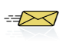 - obwód wyznaczony dla celów głosowania korespondencyjnego- obwód dostosowany do potrzeb wyborców niepełnosprawnych